                                                                                                                                            (2019-2020)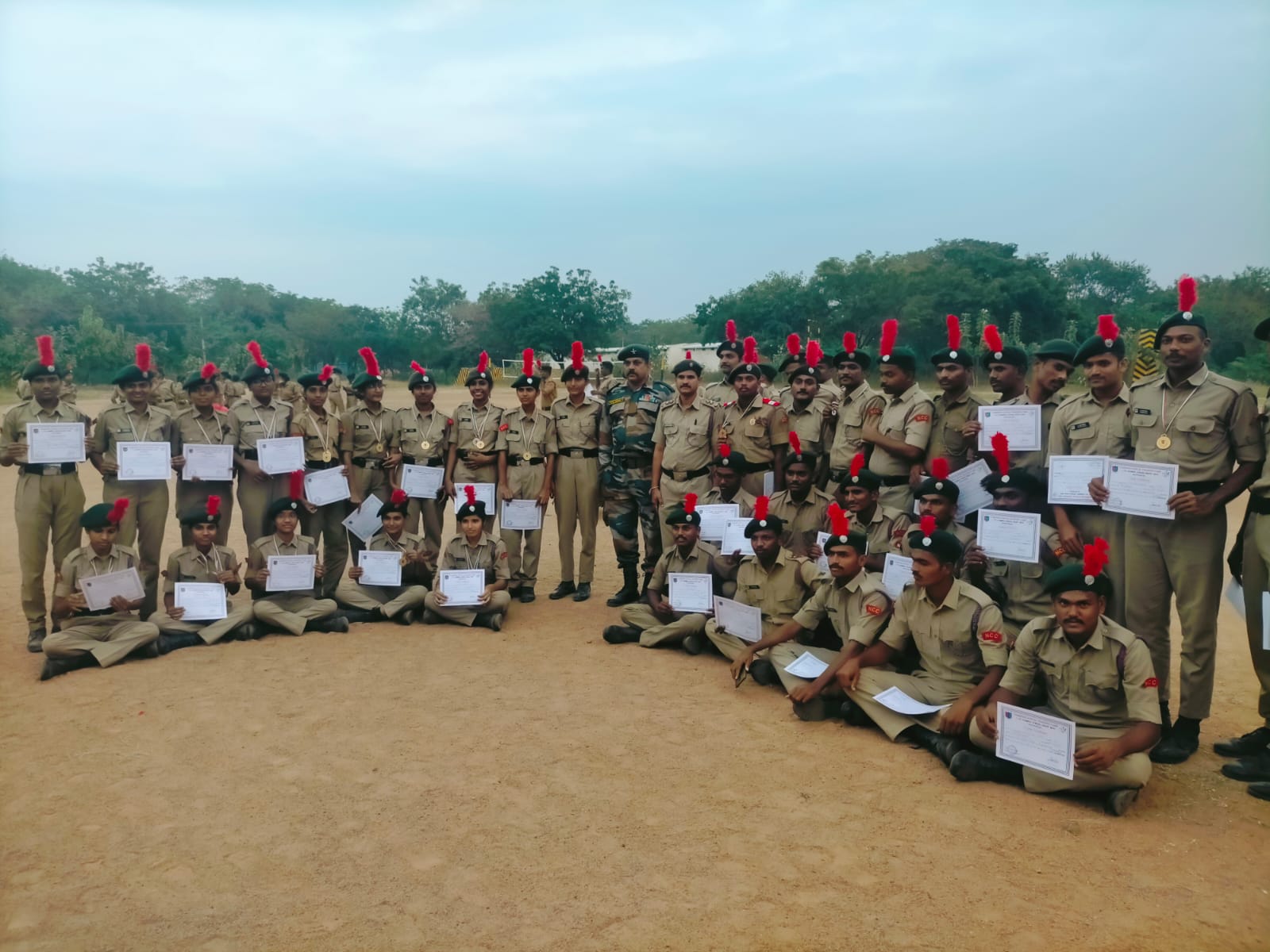 Combined Annual Training Camp, PTC (Mamnoor) (19-06-2019 To 28-06-2019)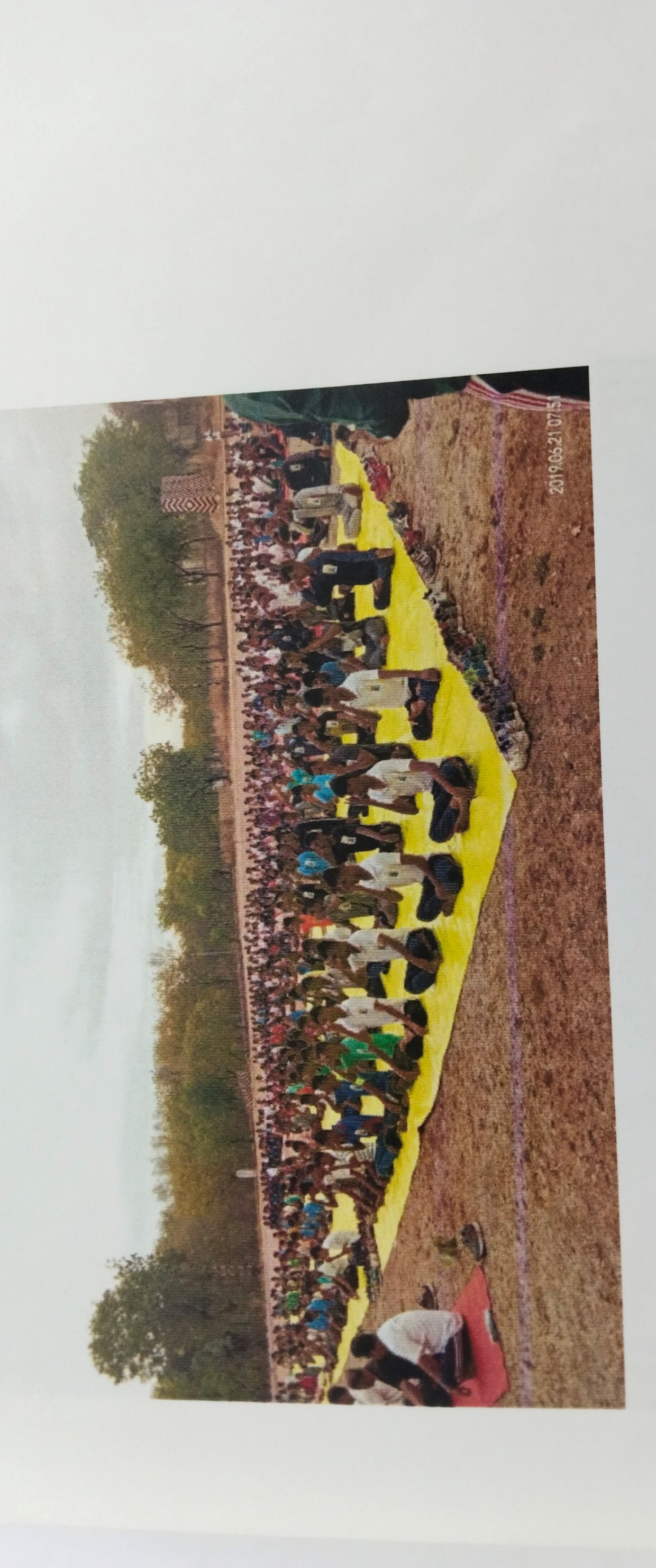 International yoga Day, Vaagdevi College of Engineering (21-06-2019)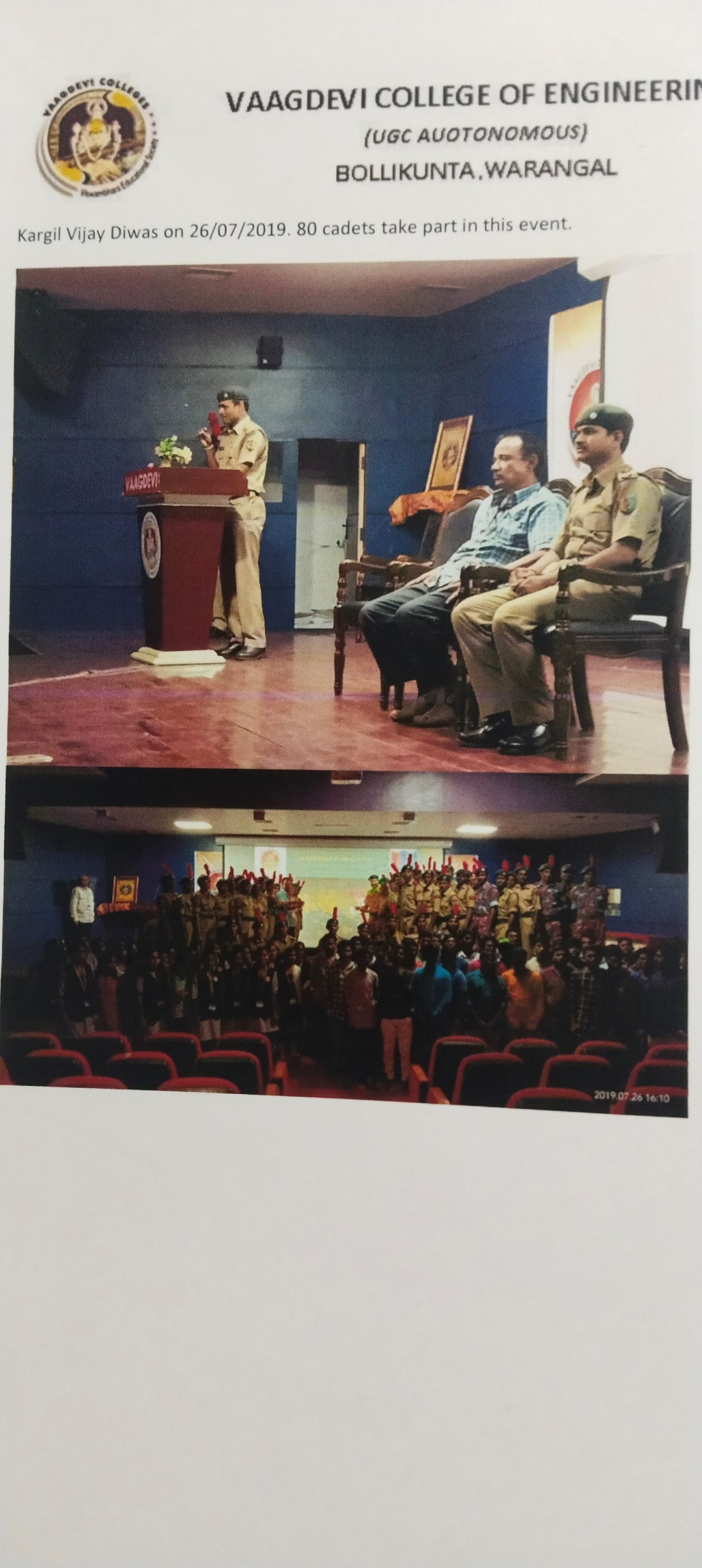 Kargil Vijay Diwas, Vaagdevi College of Engineering (26-07-2019)Blood Donation (31-07-2019)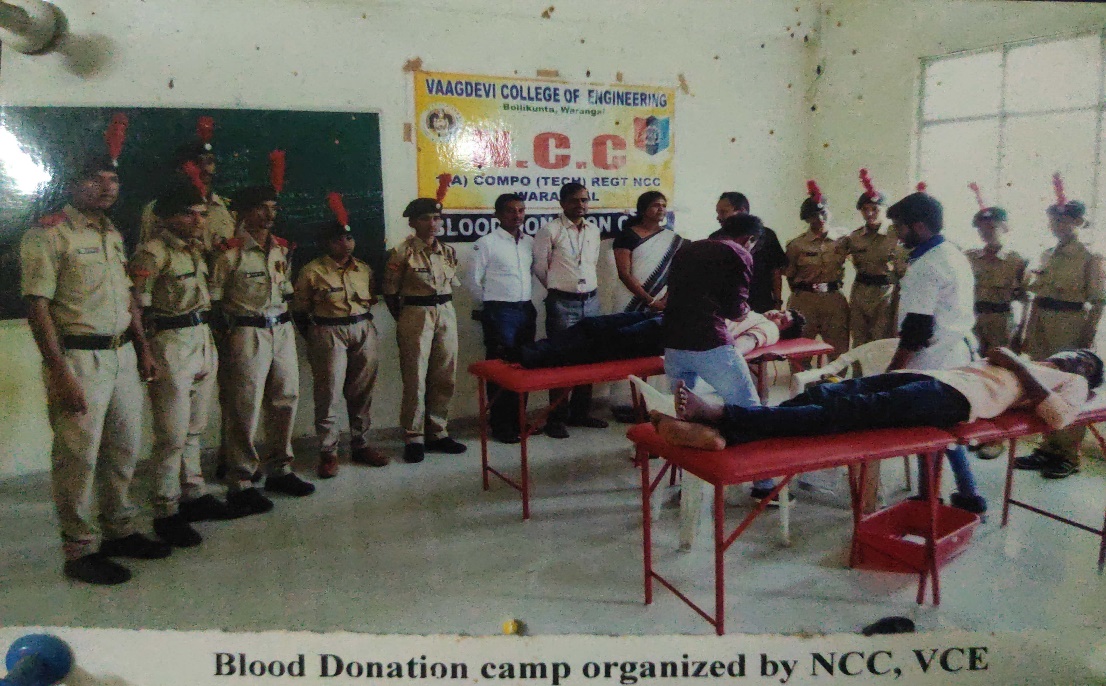 Trees Distribution to Cadets, Vaagdevi College of Engineering 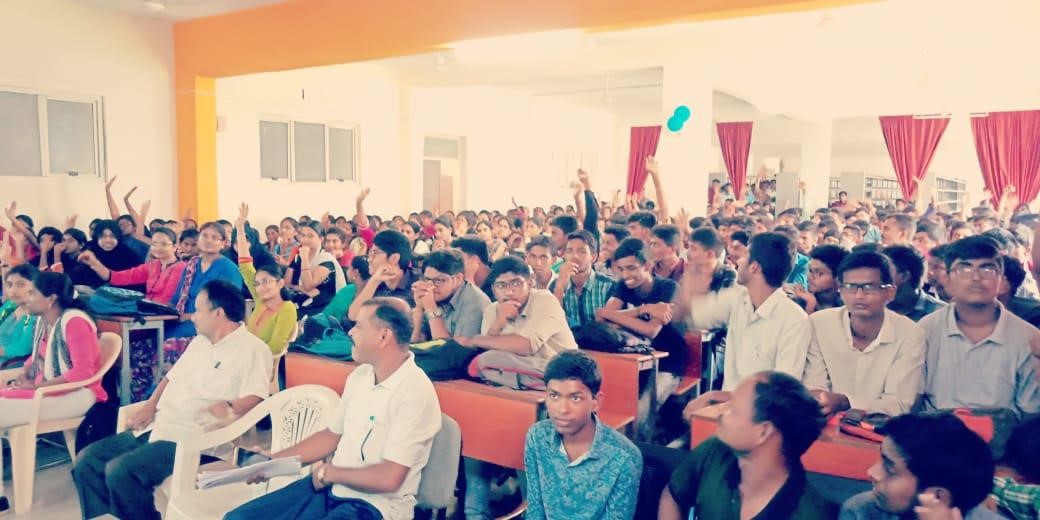 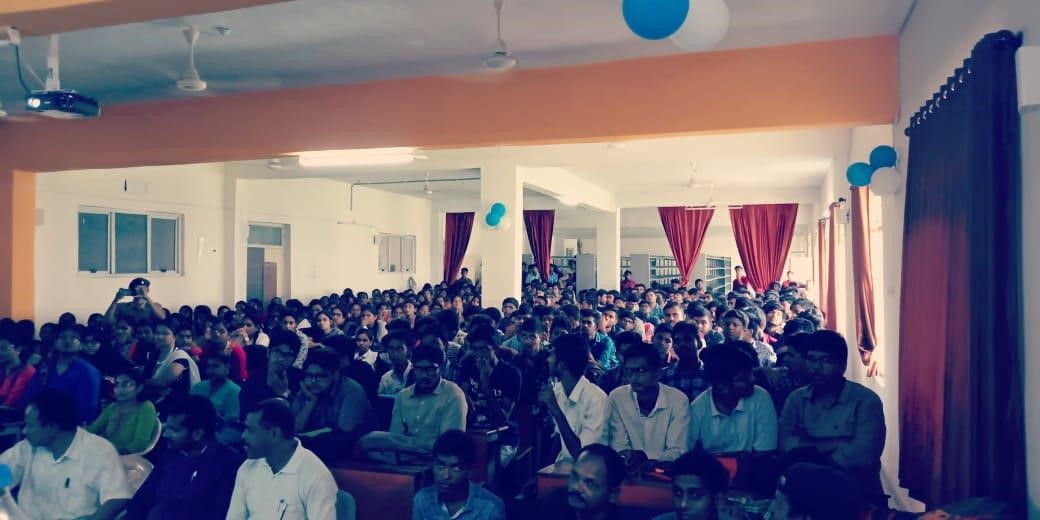 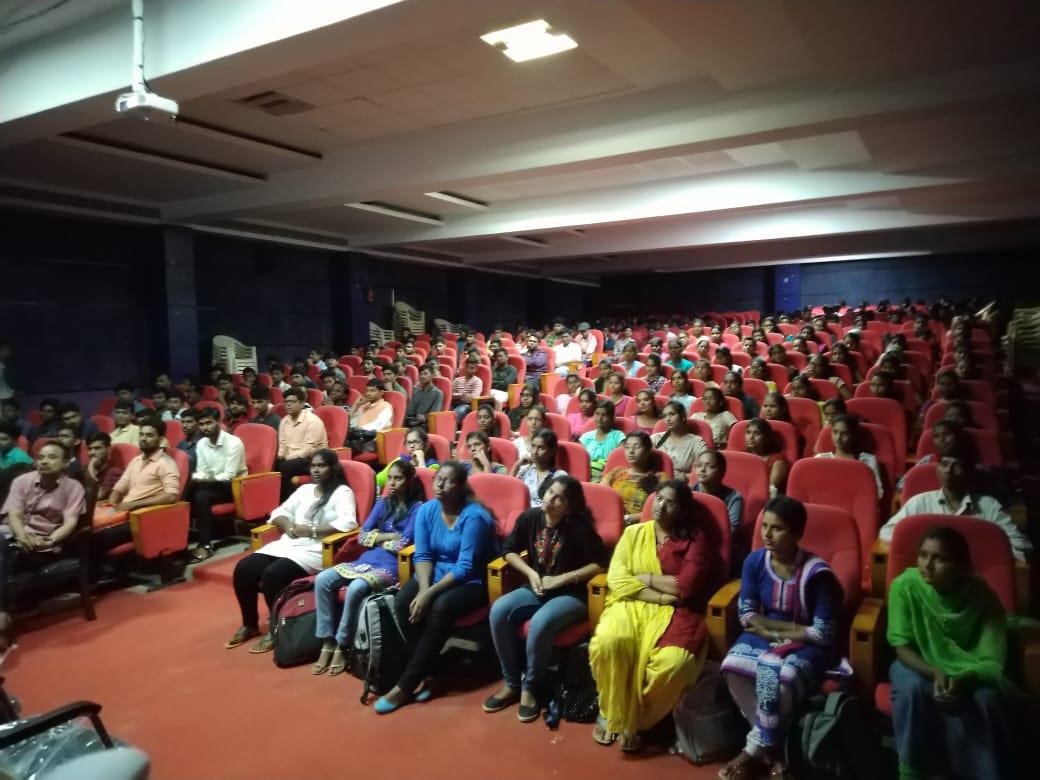 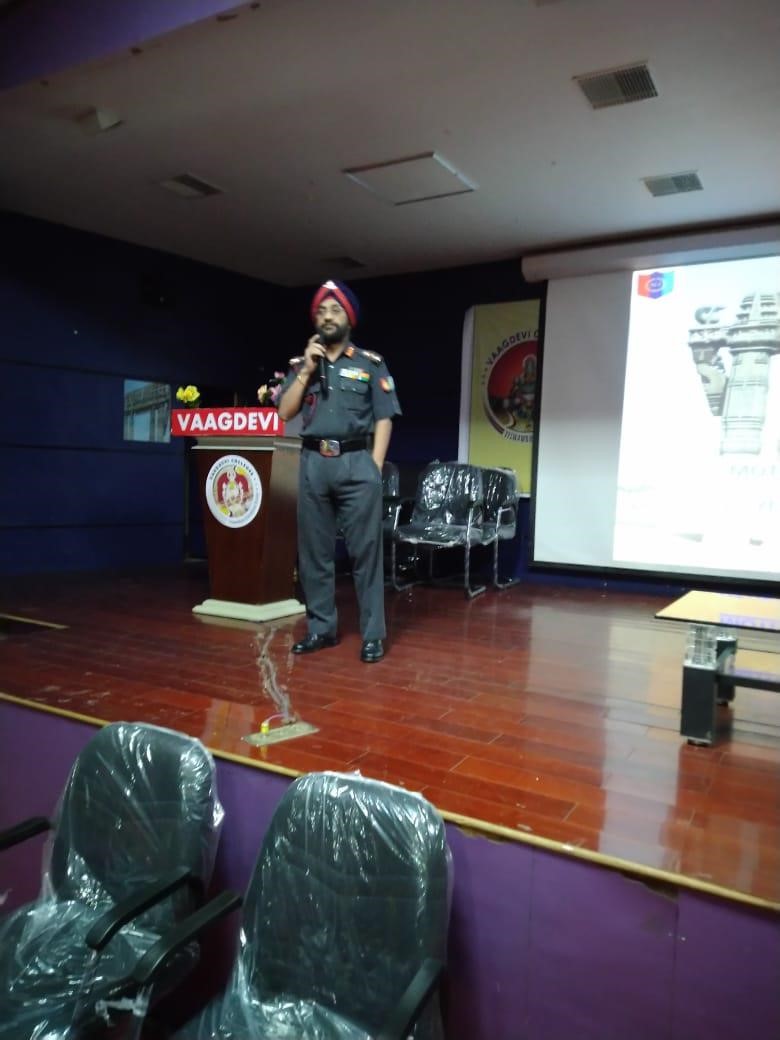 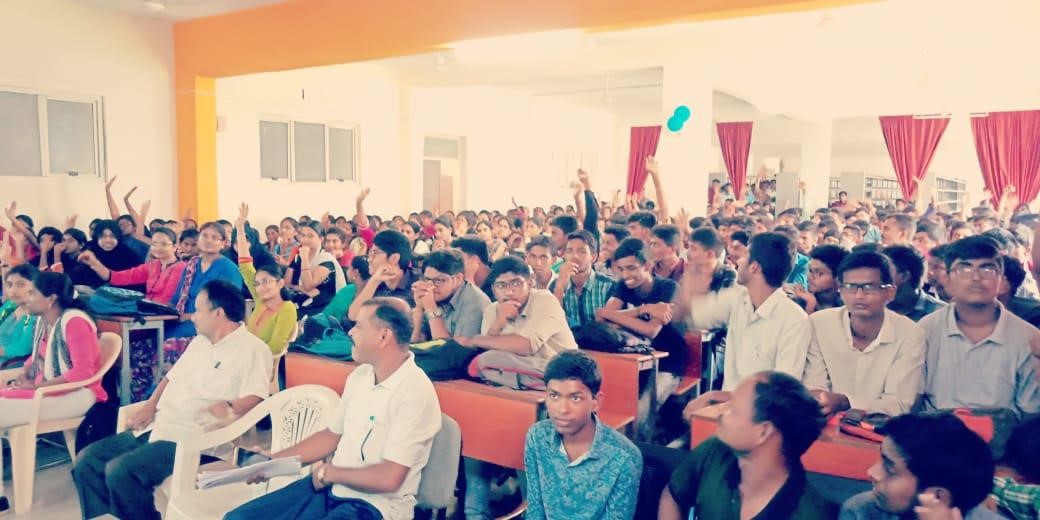 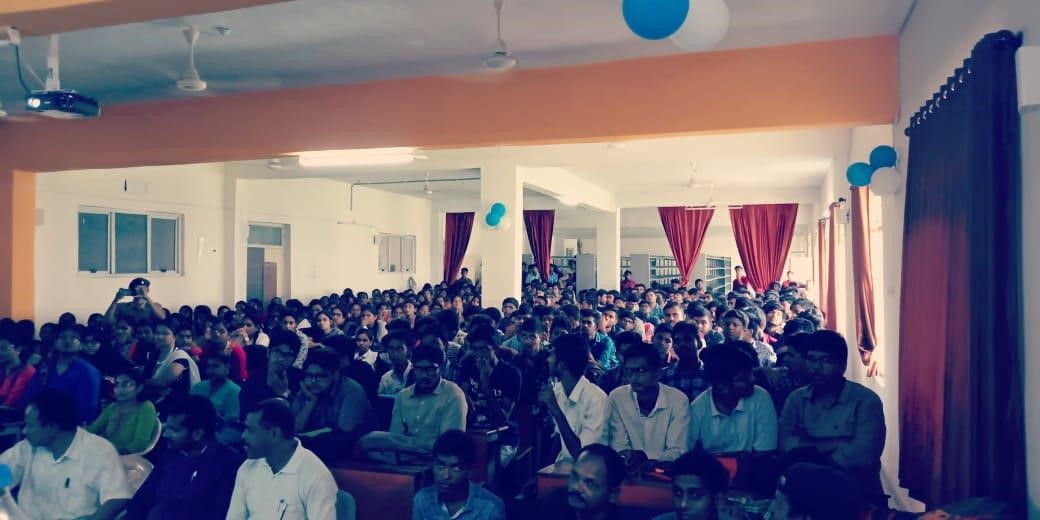 1 Year Orientation, Vaagdevi College of Engineering (Co Sir -1(T) CTR Battalion, Warangal) 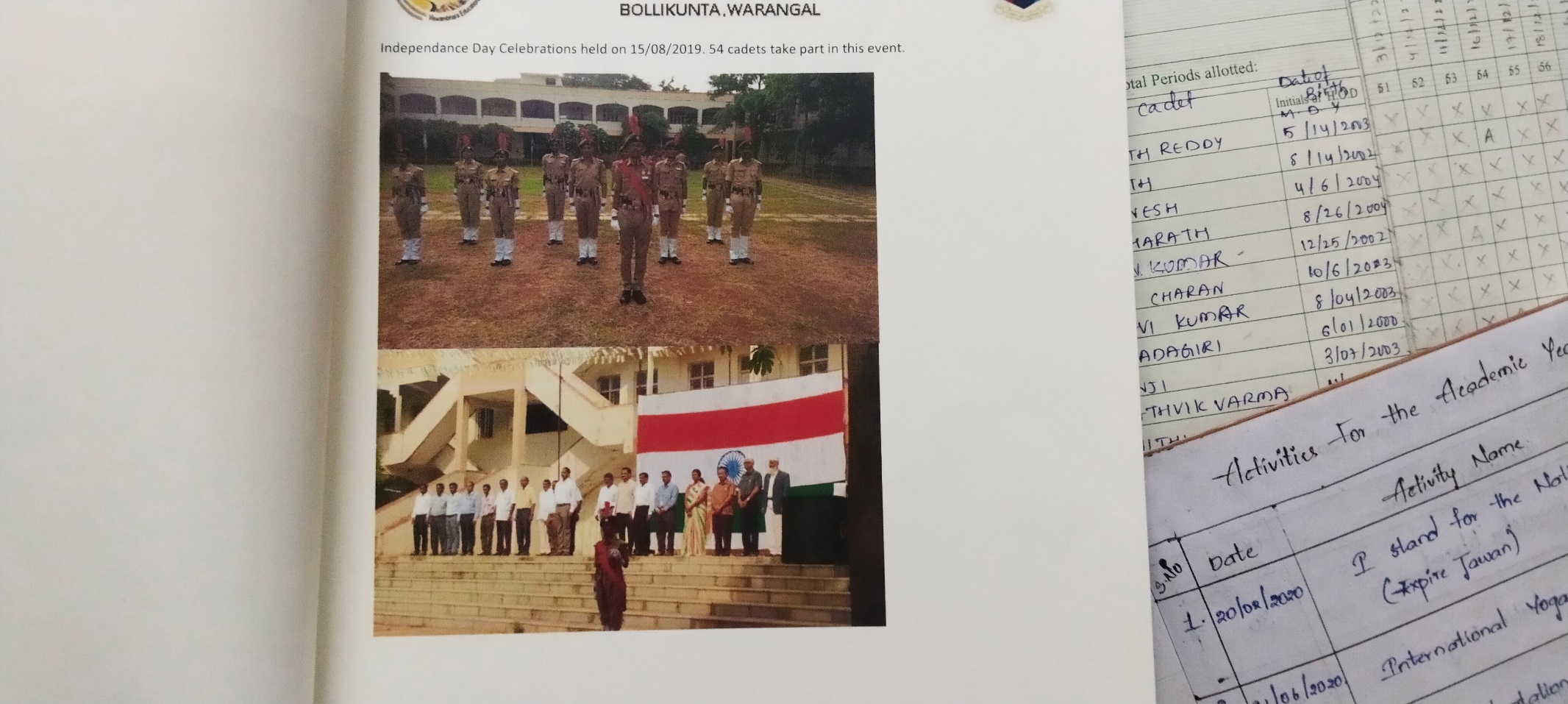 Independence Day, Vaagdevi College of Engineering (15-08-2019)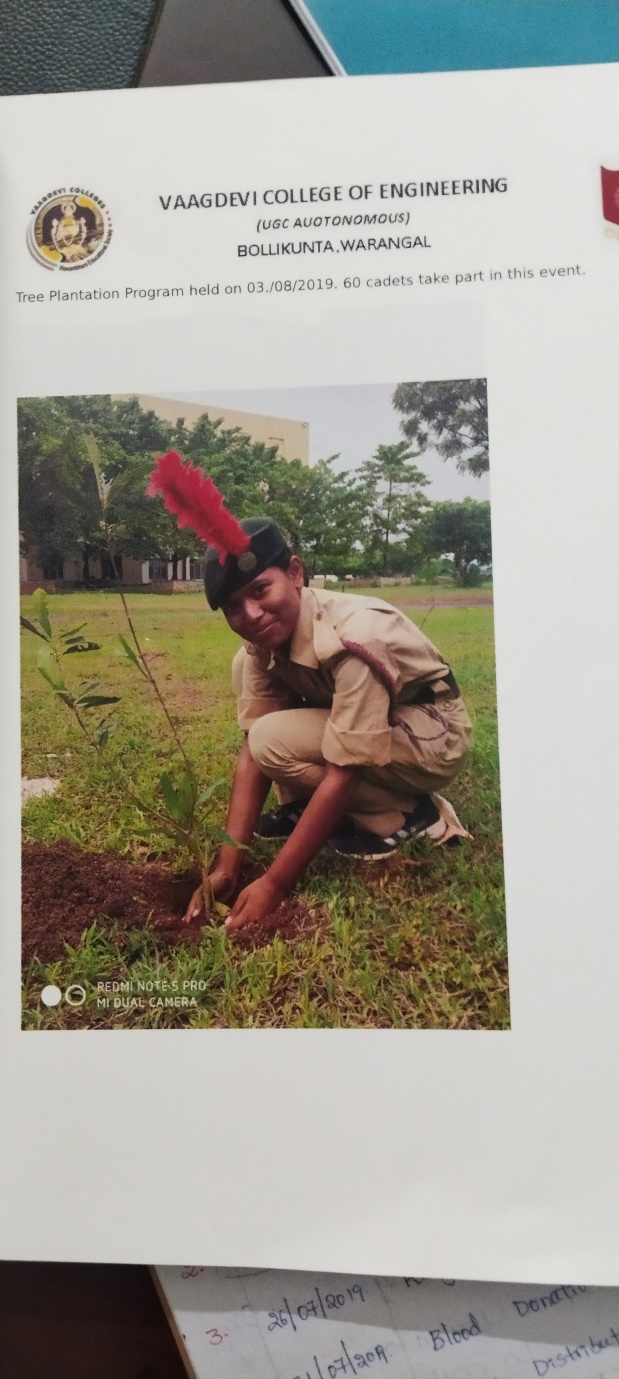 Tree Plantation (23-08-2019)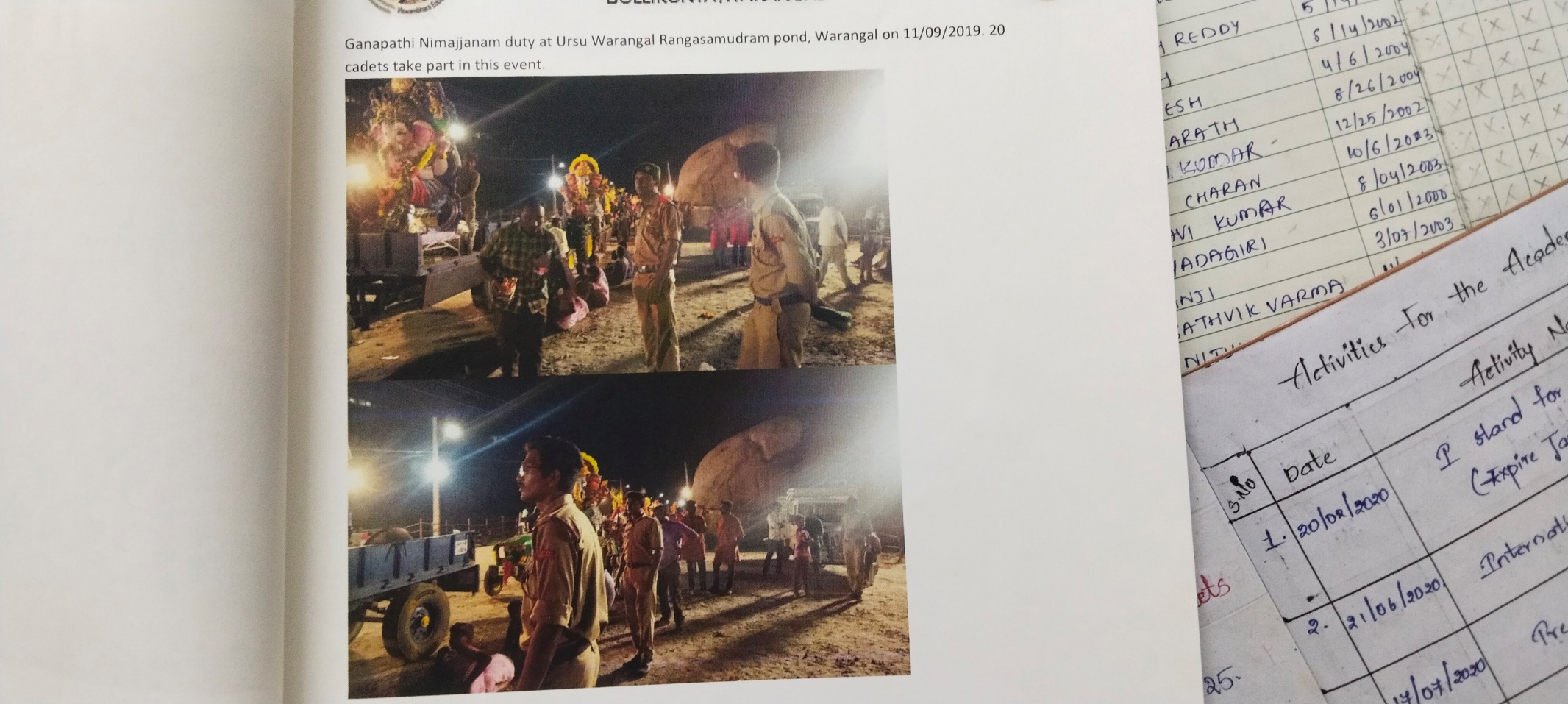 Ganapathi Nimarjanam, Hanamkonda (11-09-2019)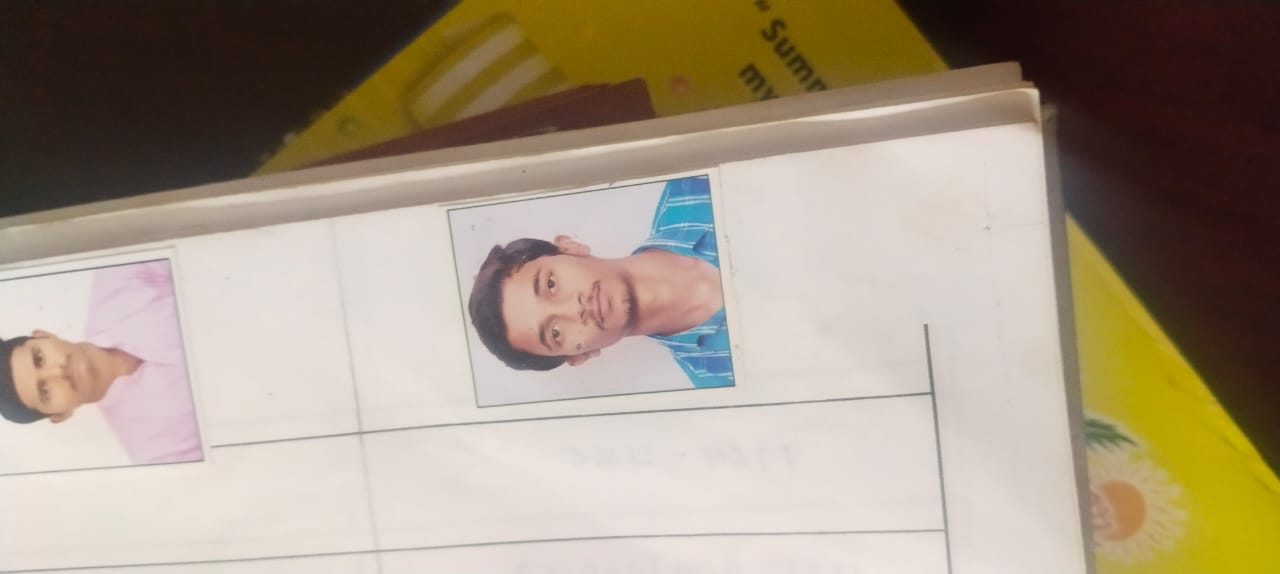 RCTC CAMP Cdt. SURAM ABHIRAMNational Unity Day(31-10-2019)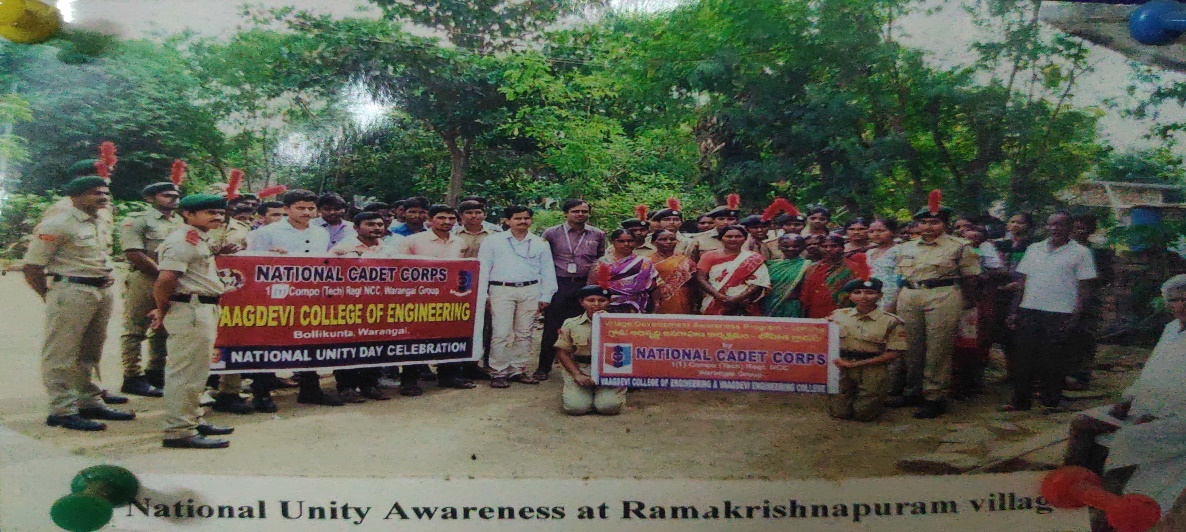 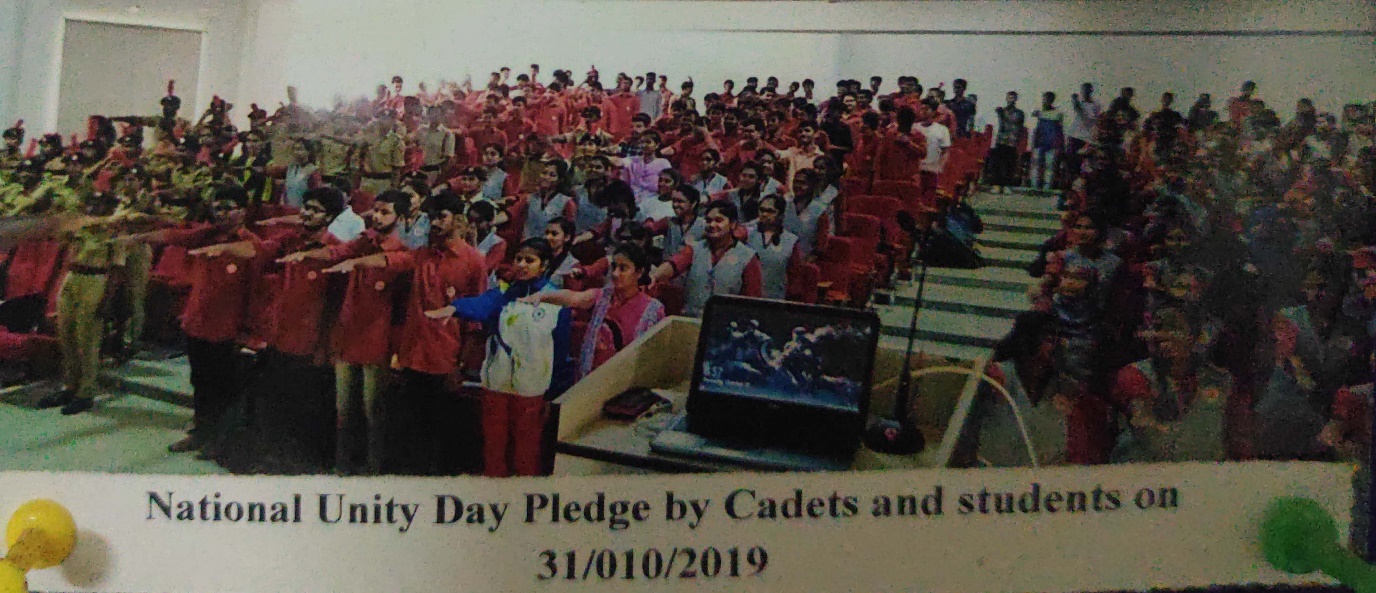 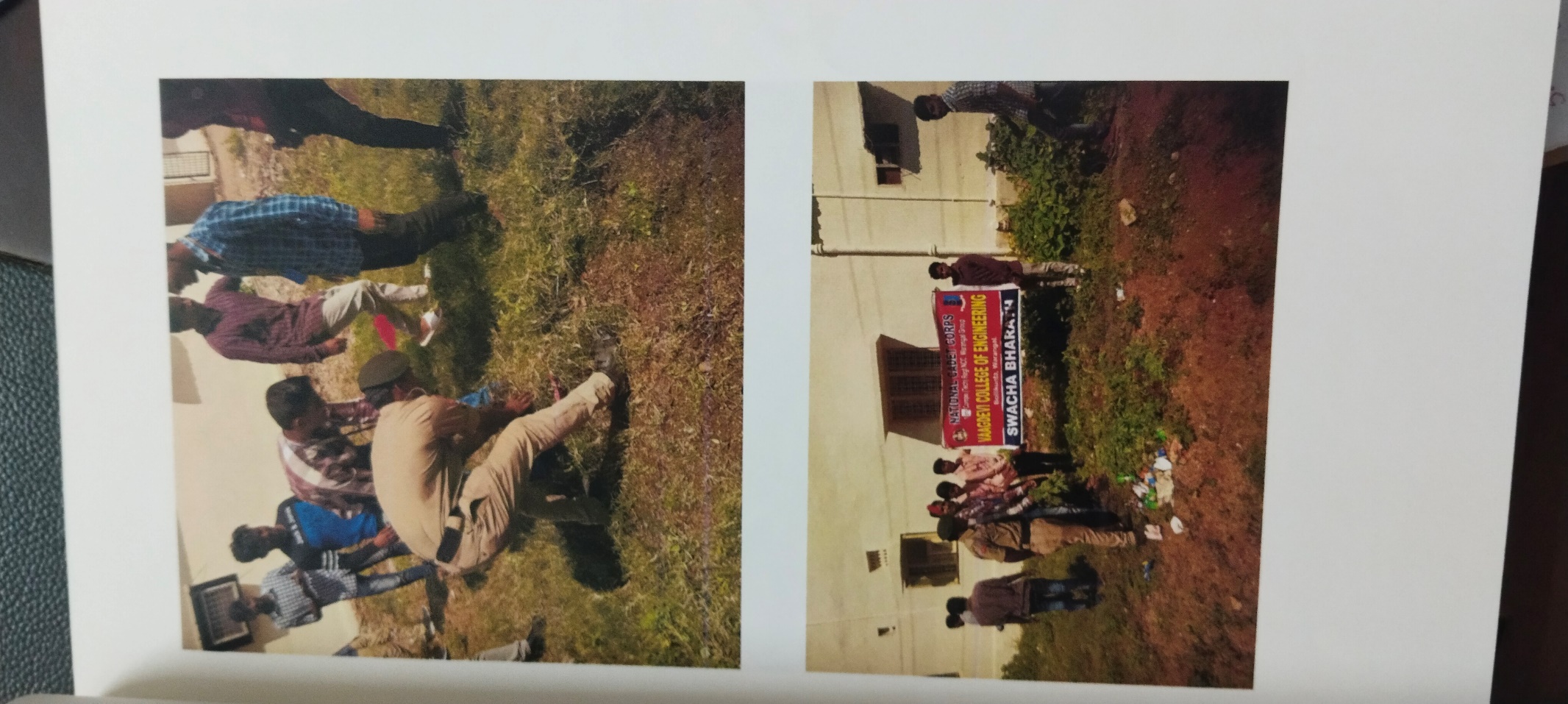 Swatch Bharat (11-11-2019)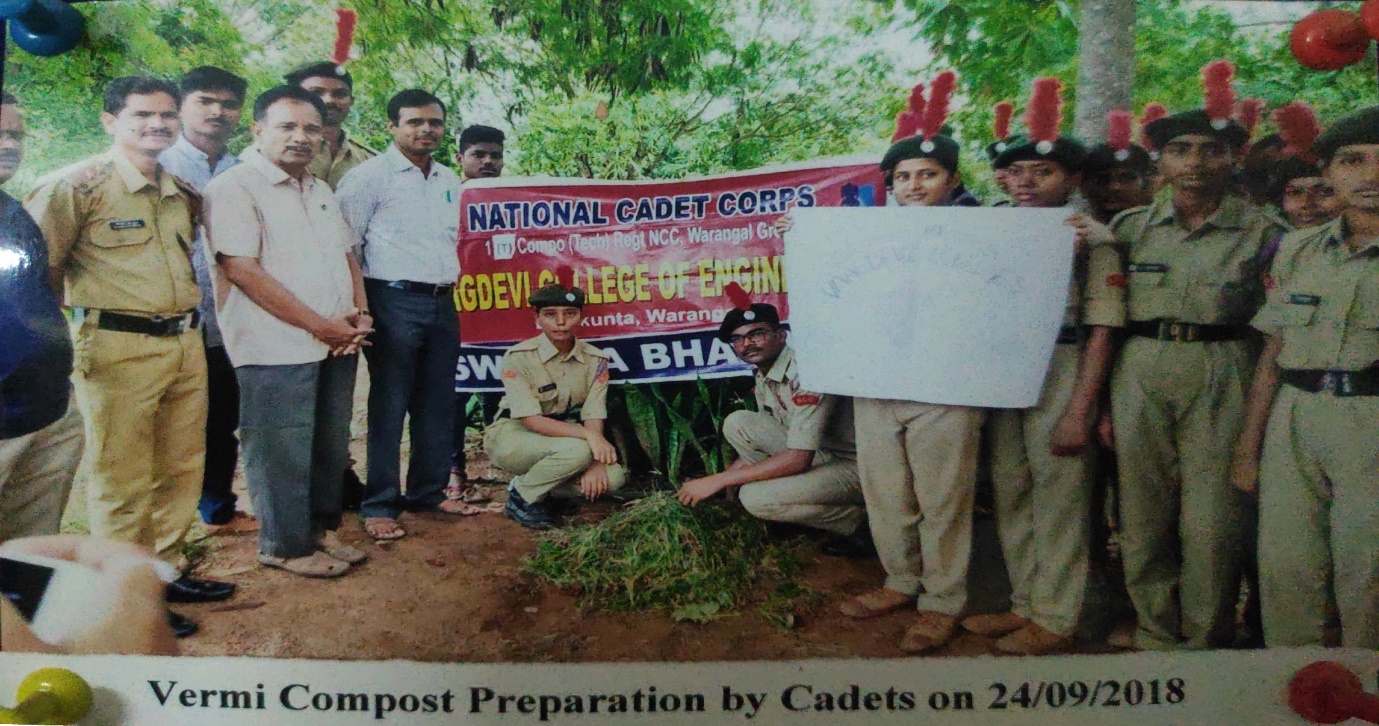 SWATCH BHARAT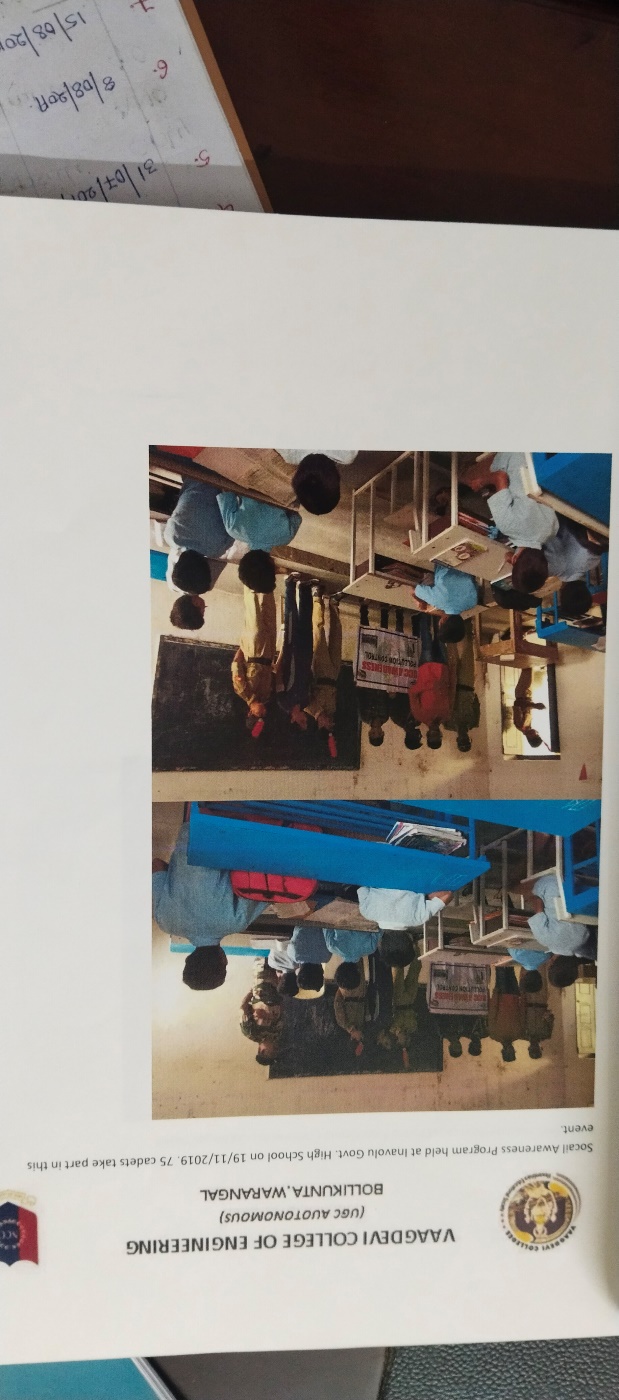 Visit to Inavolu village For Social Awareness (19-11-2019)                  Social Awerness Program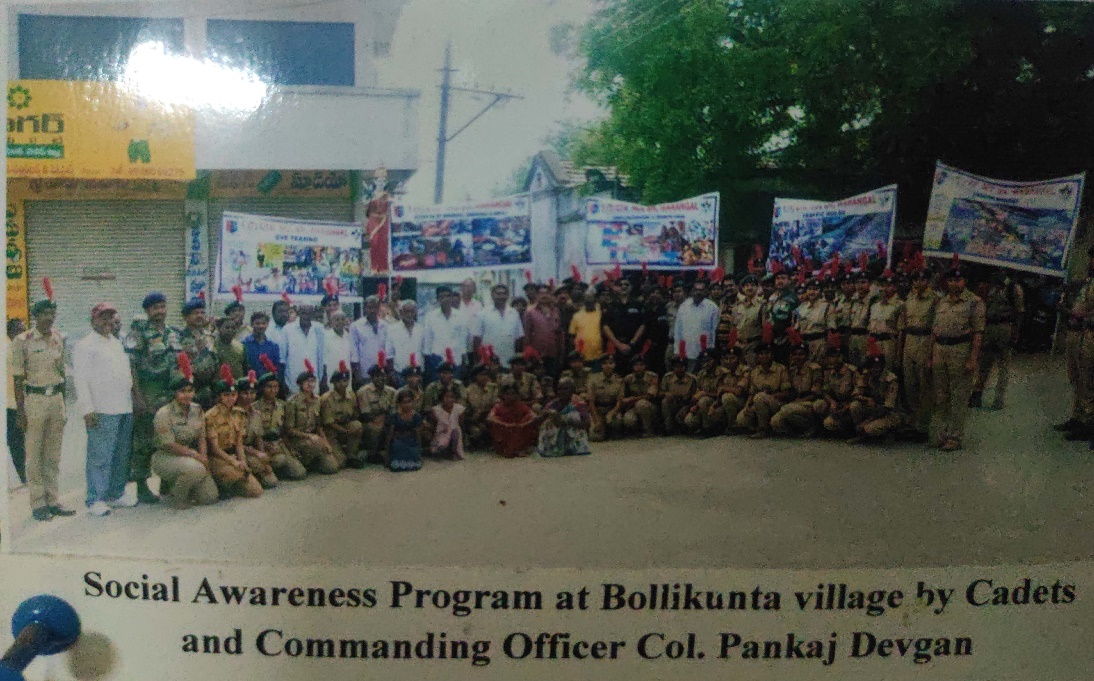 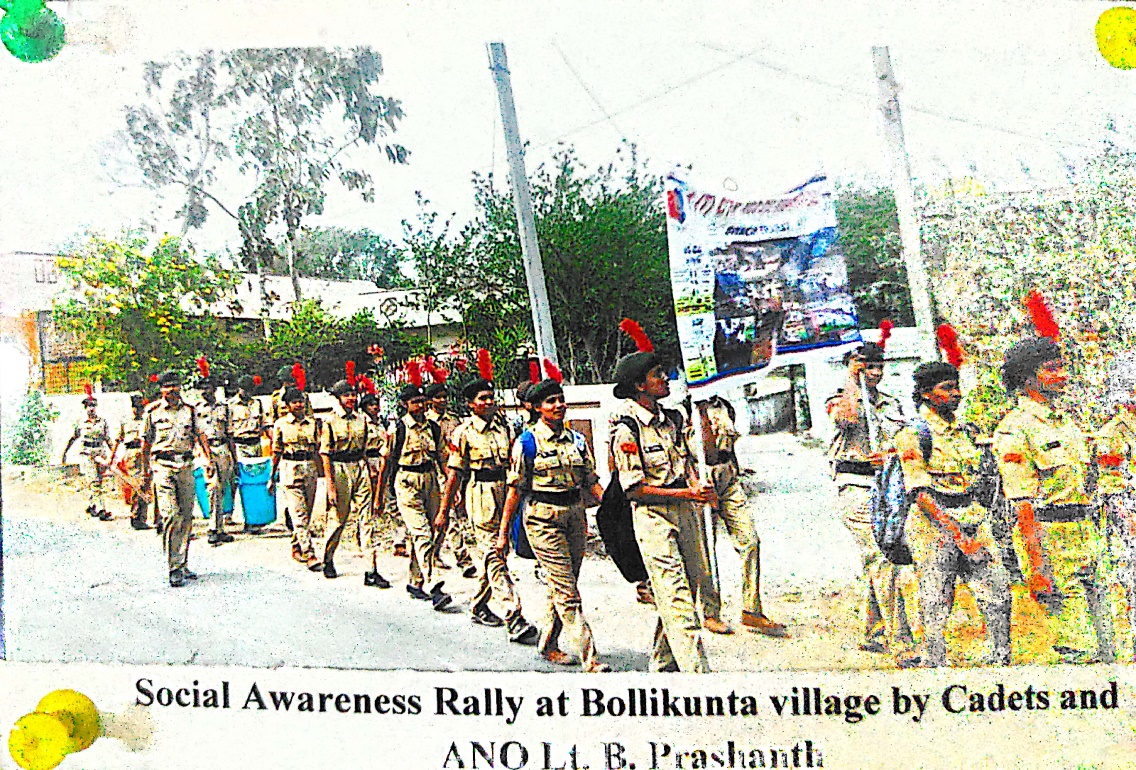 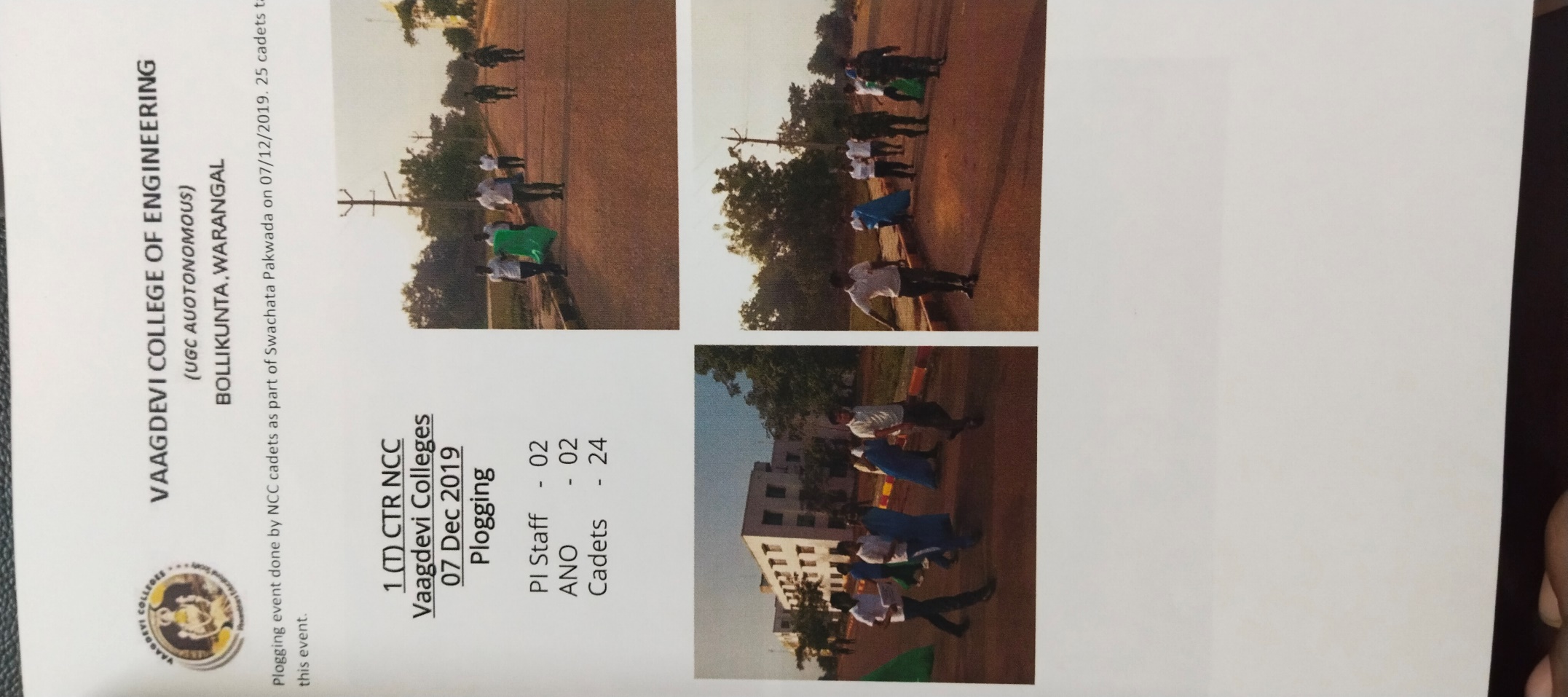 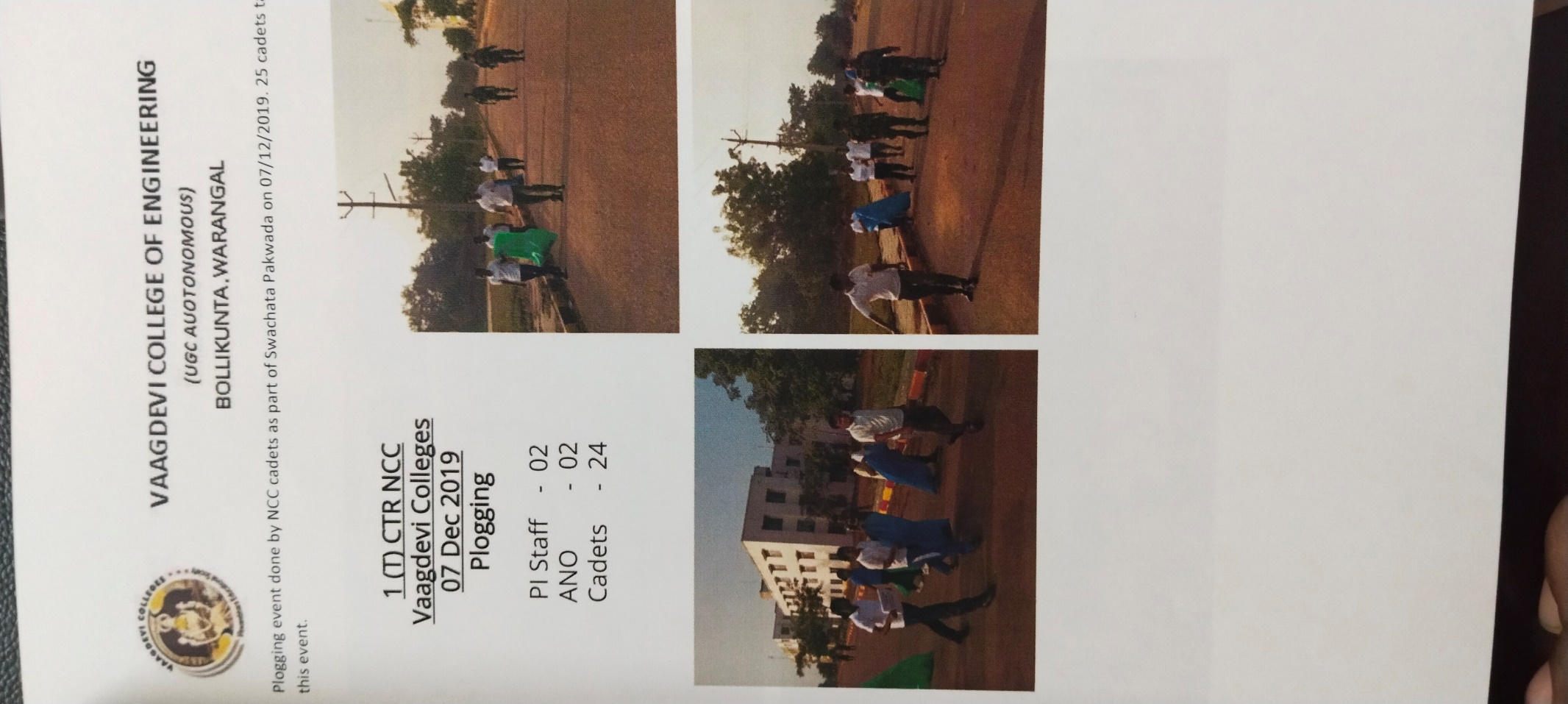 Plogging, Vaagdevi College of Engineering (07-12-2019)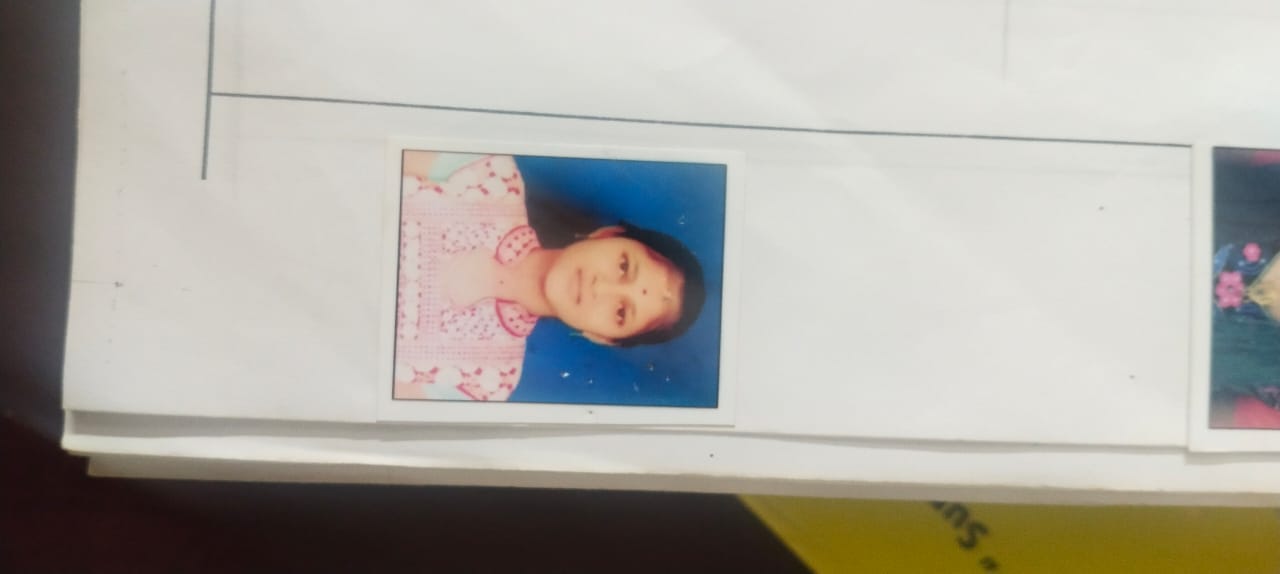 NER(Niligeri) Treck-2 Cdt. GANDI SHARANYA                                                                                                                                                           AFIC Southern command Cdt. DHARAVATH KISHORE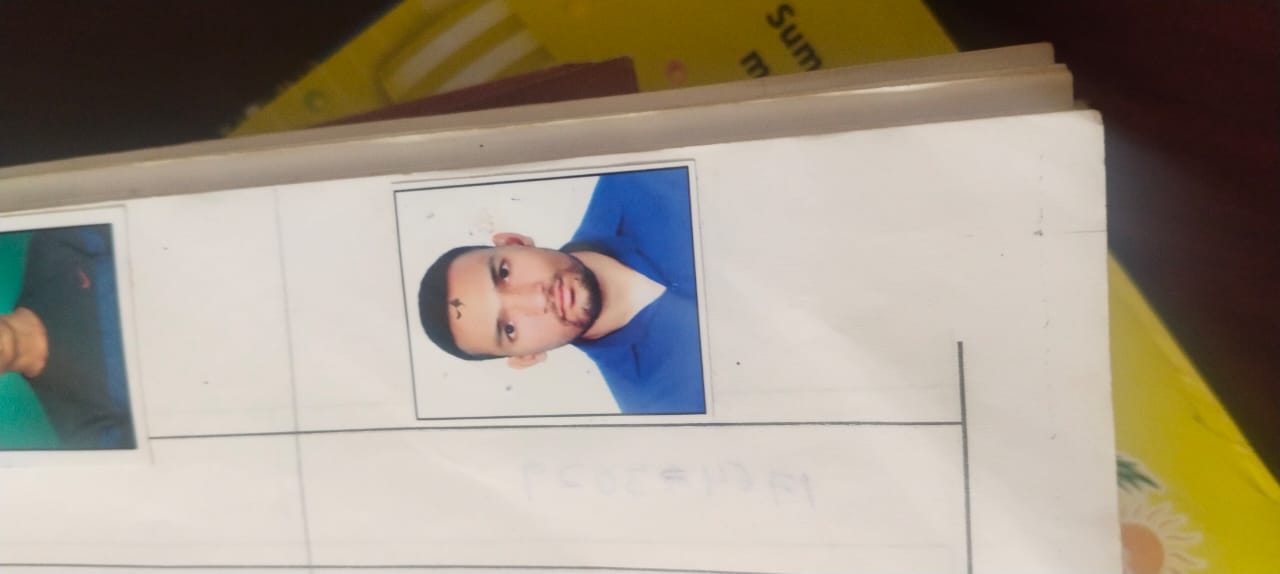 Sl, noActivity /AchievementActivity /AchievementActivity /AchievementDate Remark1Combined Annual Training Camp, PTC MamnoorCombined Annual Training Camp, PTC MamnoorCombined Annual Training Camp, PTC Mamnoor19-06-2019 To 28-06-2019 53 Cadets & 01 ANO2International yoga Day, Vaagdevi College of EngineeringInternational yoga Day, Vaagdevi College of EngineeringInternational yoga Day, Vaagdevi College of Engineering21-06-2019 59 Cadets participated3Kargil Vijay Diwas, Vaagdevi College of EngineeringKargil Vijay Diwas, Vaagdevi College of EngineeringKargil Vijay Diwas, Vaagdevi College of Engineering26-07-201975 Cadets & 01 ANO4 Blood Donation Blood Donation Blood Donation31-07-201945 Cadets & 01 ANO5Trees Distribution to Cadets, Vaagdevi College of Engineering Trees Distribution to Cadets, Vaagdevi College of Engineering Trees Distribution to Cadets, Vaagdevi College of Engineering 31-07-201925 Cadets participated6 1 Year Orientation, Vaagdevi College of Engineering 1 Year Orientation, Vaagdevi College of Engineering 1 Year Orientation, Vaagdevi College of Engineering08-08-2019 CO & 01 Year cadets 7  Independence Day, Vaagdevi College of Engineering  Independence Day, Vaagdevi College of Engineering  Independence Day, Vaagdevi College of Engineering15-08-2019  50 Cadets & 1 ANO8 Tree Plantation  Tree Plantation  Tree Plantation 23-08-2019 35 Cadets   & 01 ANO9Ganapathi Nimarjanam     HanamkondaGanapathi Nimarjanam     HanamkondaGanapathi Nimarjanam     Hanamkonda11-09-2019 15 Cadets participated10  RCTC Camp   RCTC Camp   RCTC Camp 31-10-2019 To 11-11-2019 01 Cadets participated11National Unity Day, Vaagdevi College of EngineeringNational Unity Day, Vaagdevi College of EngineeringNational Unity Day, Vaagdevi College of Engineering 31-10-2019 65 cadets & 01 ANO12  Swatch Bharat   Swatch Bharat   Swatch Bharat  11-11-201935 cadets & 01 ANO13 Visit TO Inavolu village For Social Awareness Visit TO Inavolu village For Social Awareness Visit TO Inavolu village For Social Awareness19-11-201953 Cadets & 01 ANO14 Construction Day Celebrations Construction Day Celebrations Construction Day Celebrations26-11-2019 1 Year Students15 Plogging, Vaagdevi College of Engineering Plogging, Vaagdevi College of Engineering Plogging, Vaagdevi College of Engineering07-12-2019 30 Cadets & 01 ANO16NER Trek-1 NER Trek-1 NER Trek-1 11-12-2019 to 18-12-201901 Cadets participated1717 AFIC Southern Command  AFIC Southern Command  05-02-2020 To 19-02-202001 Cadets participated1818  I Stand for The Nation (Expire Jawan)20-02-202020-02-2020 41 Cadets & 01 ANO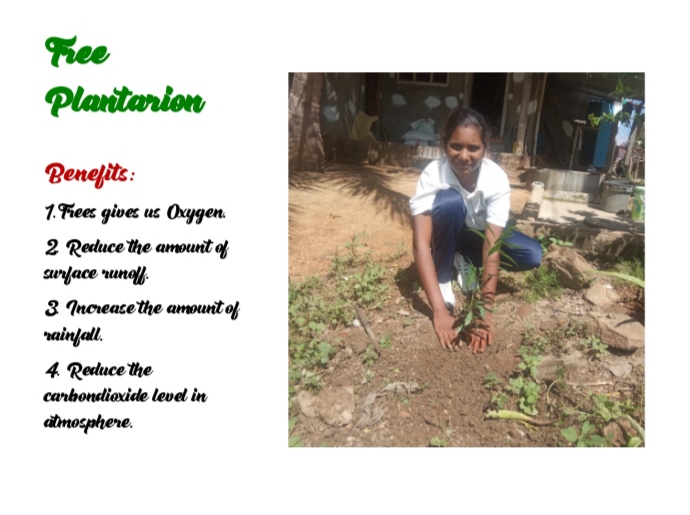 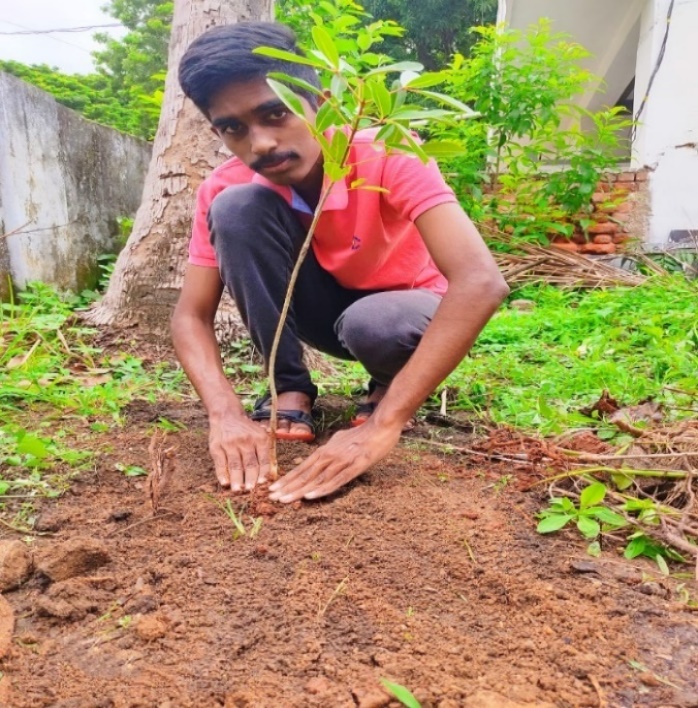 S, NORegt. No RANKNAME01TS/17/SDA/200150CDTSURAM ABHILASHS, NORegt. No RANKNAME01TS/17/SWA/200580CDTGANDI SHARANYAS, NORegt. No RANKNAME01Ts/17/SDA/200148CDTDHARAVATH KISHORE